CHURCH HISTORY: Catholic ChristianityCharacteristics of the Age:persecution from Romemassive expansion and evangelismrumors in the republic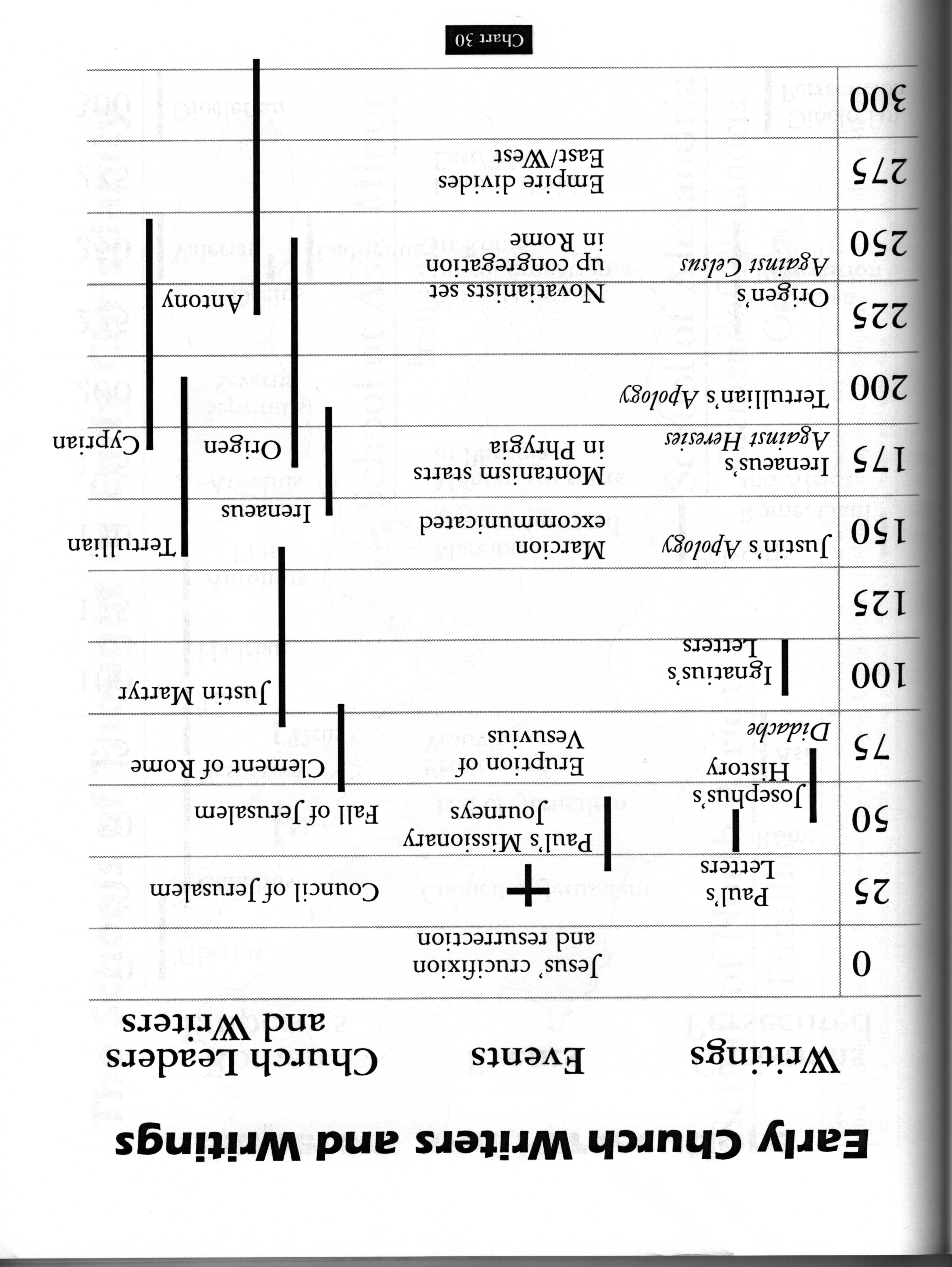 two schoolsMajor PlayersClement of RomeIgnatius of AntiochPolycarpJustin MartyrTertullianIrenaeusClement of AlexandriaOrigenDoctrines:GospelJesusScripturesApostle’s Creed“I believe in God almightyAnd in Christ Jesus, his only Son, our LordWho was born of the Holy Spirit and the Virgin MaryWho was Crucified under Pontius Pilate and was buriedAnd the third day rose from the deadWho ascended into heavenAnd sits on the right hand of the FatherWhence he comes to judge the living and the deadAnd in the Holy GhostThe holy churchThe remission of sinsThe resurrection of the fleshThe life everlasting.” 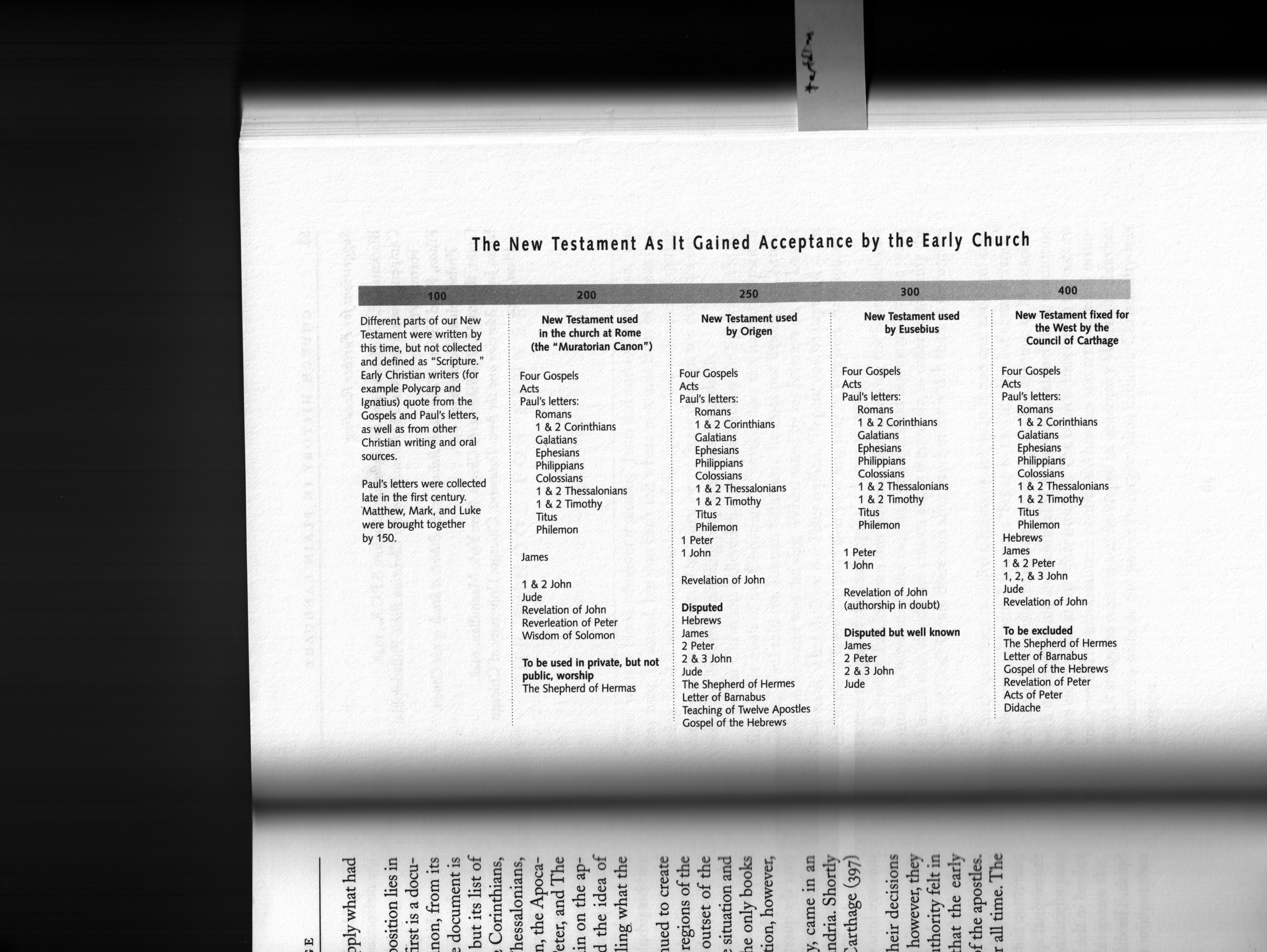 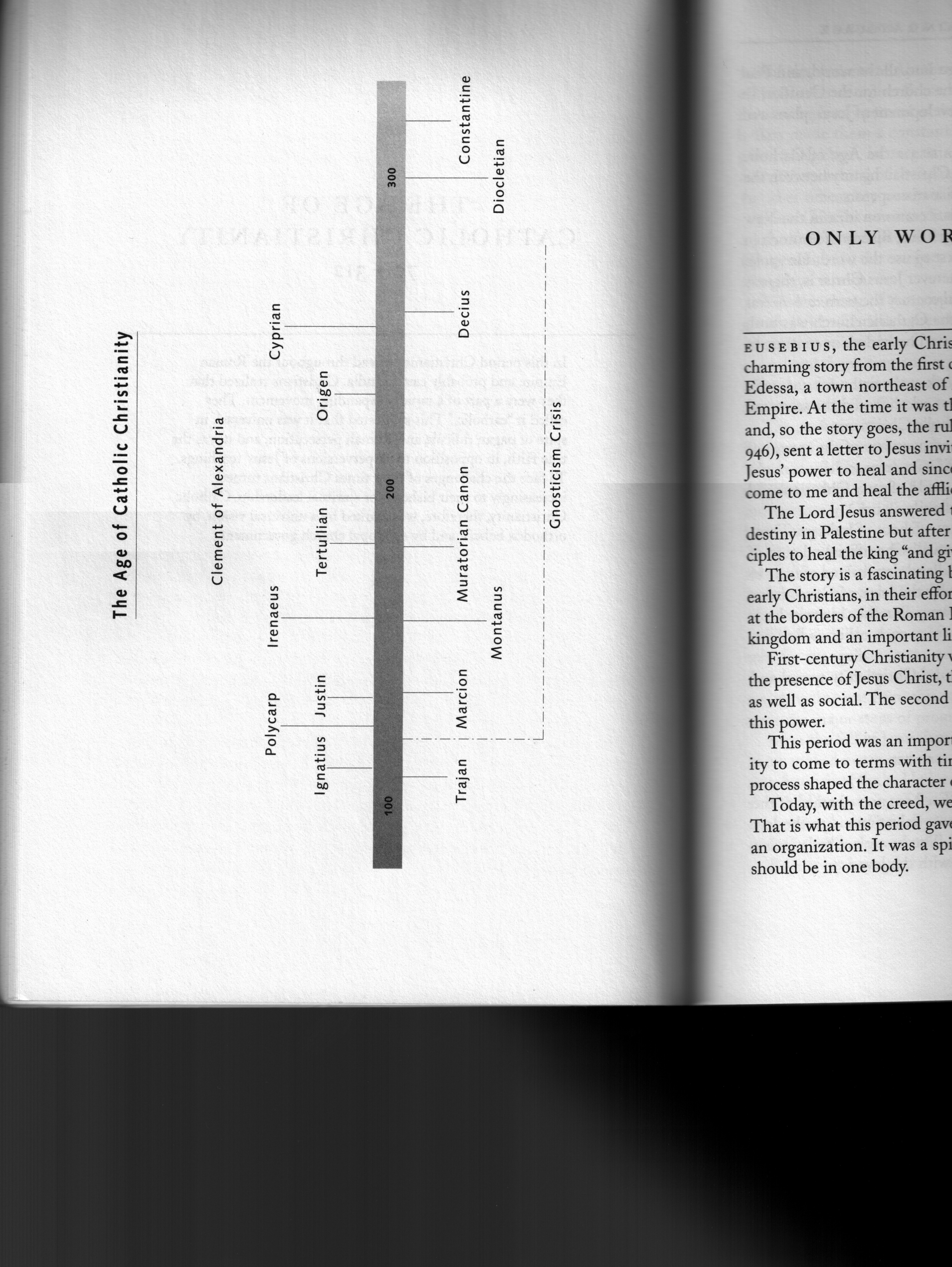 